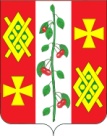 АдминистрациЯ КРАСНОСЕЛЬСКОГО СЕЛЬСКОГОПОСЕЛЕНИЯ ДИНСКОГО РАЙОНАПОСТАНОВЛЕНИЕот 07.11.2016 года                                                                                      № 280село КрасносельскоеОб утверждении Порядка формирования и ведения  реестра источников доходов бюджета Красносельского сельского поселения Динского района В  соответствии  с пунктом 7 статьи 47.1 Бюджетного кодекса Российской  Федерации, постановлением  Правительства  Российской  Федерации от 31 августа 2016 года № 868 «О  порядке  формирования  и ведения перечня источников доходов Российской Федерации» и постановлением главы администрации (губернатора) Краснодарского края от 18.10.2016 № 812 «Об утверждении Порядка формирования и ведения реестра источников доходов краевого бюджета, реестра источников  доходов бюджета  Территориального  фонда  обязательного  медицинского  страхования  Краснодарского края п о с т а н о в л я ю:1. Утвердить Порядок формирования и ведения реестра источников доходов бюджета Красносельского сельского поселения Динского района согласно приложению к настоящему постановлению.	2. Общему отделу администрации Красносельского сельского поселения Динского района разместить настоящее постановление на официальном сайте администрации Красносельского сельского поселения Динского района в информационно-телекоммуникационной сети Интерне.3. Контроль за выполнением настоящего постановления оставляю за собой.4. Постановление вступает в силу со дня его обнародования.Глава Красносельского сельского поселения	                                                                            М.В. КнышПРИЛОЖЕНИЕУТВЕРЖДЕНпостановлением администрацииКрасносельского сельского поселения Динского районаот _______________ № ______ПОРЯДОКформирования и ведения реестра источниковдоходов бюджета Красносельского сельского поселения Динского района1. Настоящий Порядок разработан в соответствии со статьей 47.1 Бюджетного кодекса Российской Федерации и Общими требованиями к составу информации, порядку формирования и ведения реестра источников доходов Российской Федерации, реестра источников доходов федерального бюджета, реестров источников доходов бюджетов субъектов Российской Федерации, реестров источников доходов местных бюджетов и реестров источников доходов государственных внебюджетных фондов (далее - Общие требования), утвержденными постановлением Правительства Российской Федерации от 31 августа 2016 года № 868 «О порядке формирования и ведения перечня источников доходов Российской Федерации», и определяет правила формирования и ведения реестра источников доходов бюджета Красносельского сельского поселения Динского района (далее - реестр источников доходов бюджета поселения).2. Реестр источников доходов бюджета поселения представляет собой единый информационный ресурс, формируемый в структурированном виде в государственной информационной системе Краснодарского края «Автоматизированной системе «Бюджет», путем заполнения электронных форм, разработанных и утвержденных министерством финансов Краснодарского края, в котором отражаются данные на этапах составления, утверждения и исполнения решения Совета Красносельского сельского поселения Динского района о бюджете поселения по источникам доходов бюджета поселения и соответствующим им группам источников доходов бюджета поселения, включенным в перечень источников доходов Российской Федерации.3. Реестр источников доходов бюджета поселения ведется финансовым отделом администрации Красносельского сельского поселения Динского района (далее – финансовый отдел).4. Реестр источников доходов бюджета поселения, включая информацию, указанную в пункте 8 настоящего Порядка, ведётся на государственном языке Российской Федерации.5. Реестр источников доходов бюджета поселения, включая информацию, указанную в пункте 8 настоящего Порядка, хранится в соответствии со сроками хранения архивных документов, определенными в соответствии с законодательством Российской Федерации об архивном деле. 6. В целях ведения реестра источников доходов бюджета поселения финансовый отдел, главные администраторы доходов бюджета поселения и (или) администраторы доходов бюджета поселения, органы и организации, осуществляющие оказание (выполнение) государственных услуг (выполнение работ), предусматривающих за их оказание (выполнение) взимание платы по источнику доходов бюджета поселения (в случае, если указанные органы и организации не осуществляют бюджетных полномочий администраторов доходов бюджета поселения (далее - участники процесса ведения реестра источников доходов бюджета поселения), обеспечивают предоставление сведений, необходимых для ведения реестра источников доходов бюджета поселения в электронной форме.Электронное взаимодействие между органами и организациями в целях, предусмотренных абзацем первым настоящего пункта, организуется в порядке, установленном администрацией Красносельского сельского поселения Динского района.Ответственность за полноту и достоверность информации, а также своевременность ее включения в реестр источников доходов бюджета поселения несут участники процесса ведения реестра источников доходов бюджета поселения.7. При формировании и ведении реестра источников доходов бюджета поселения используются усиленные квалифицированные электронные подписи лиц, уполномоченных действовать от имени участников процесса ведения реестра источников доходов бюджета поселения.8. В реестр источников доходов бюджета поселения в отношении каждого источника доходов бюджета поселения включается информация, указанная в пункте 11 Общих требований.9. В реестре источников доходов бюджета поселения формируется консолидированная и (или) сводная информация по группам источников доходов бюджета поселения по показателям прогнозов доходов бюджета поселения на этапах составления, утверждения и исполнения бюджета поселения, а также кассовым поступлениям по доходам бюджета поселения с указанием сведений о группах источников доходов бюджета поселения на основе перечня источников доходов Российской Федерации.10. Информация, указанная в подпунктах «а» - «д» пункта 11 Общих требований, формируется и изменяется на основе перечня источников доходов Российской Федерации.11. Информация, указанная в подпунктах «е» - «и» пункта 11 Общих требований, формируется и ведется на основании прогнозов поступления доходов бюджета поселения.12. Информация, указанная в подпункте «к» пункта 11 Общих требований, формируется на основании соответствующих сведений реестра источников доходов Российской Федерации, представляемых Федеральным казначейством в соответствии с установленным порядком формирования и ведения реестра источников доходов Российской Федерации.13. Органы и организации, указанные в пункте 6 настоящего Порядка, обеспечивают представление в финансовый отдел, информации, указанной в пункте 11 Общих требований, для формирования и ведения реестров источников доходов бюджета поселения в следующие сроки:а) информации, указанной в подпунктах «а» - «д», - незамедлительно, но не позднее одного рабочего дня со дня внесения указанной информации в перечень источников доходов Российской Федерации, реестр источников доходов Российской Федерации;б)  информации,  указанной в подпунктах «ж», «з» и «л», -  не  позднее 5 рабочих дней со дня принятия или внесения изменений в решение Совета Красносельского сельского поселения Динского района о бюджете поселения, об исполнении бюджета поселения;в) информации, указанной в подпункте «и», - согласно установленному в соответствии с бюджетным законодательством порядком ведения прогноза доходов бюджета, но не позднее 10-го рабочего дня каждого месяца года;г) информации, указанной в подпункте «е», - в сроки, установленные нормативным правовым актом администрации Красносельского сельского поселения Динского района о порядке составления проекта бюджета поселения;д) информации, указанной в подпункте «к», - в соответствии с установленным бюджетным законодательством порядком составления и ведения кассового плана исполнения бюджета поселения, но не позднее 10-го рабочего дня каждого месяца года.14. Финансовый отдел, в целях ведения реестра источников доходов бюджета поселения в течение одного рабочего дня со дня представления участником процесса ведения реестра источников доходов бюджета поселения информации, указанной в пункте 11 Общих требований, обеспечивают в автоматизированном режиме проверку наличия информации в соответствии с пунктом 11 Общих требований.15. В случае  положительного результата проверки, указанной в пункте 14 настоящего Порядка, информация, представленная участником процесса ведения реестра источников доходов бюджета поселения, образует реестровую запись реестра источников доходов бюджета поселения, которой финансовый отдел присваивает уникальный номер реестровой записи источника дохода бюджета поселения реестра источников доходов бюджета поселения.При направлении участником процесса ведения реестра источников доходов бюджета поселения измененной информации, указанной в пункте 11 Общих требований, ранее образованные реестровые записи обновляются.16. В случае отрицательного результата проверки, указанной в пункте 14 настоящего Порядка, информация, представленная участником процесса ведения реестра источников доходов бюджета поселения, в соответствии с пунктом 11 Общих требований, не образует (не обновляет) реестровые записи. В указанном случае орган, осуществляющий ведение реестра источников доходов бюджета поселения в соответствии с пунктом 3 настоящего документа, в течение не более одного рабочего дня со дня представления участником процесса ведения реестра источников доходов бюджета поселения информации, уведомляет его об отрицательном результате проверки посредством направления протокола по форме, разработанной и утвержденной администрацией Красносельского сельского поселения Динского района, содержащего сведения о выявленных несоответствиях.17. В случае получения предусмотренного пунктом 16 настоящего Порядка протокола участник процесса ведения реестра источников доходов бюджета поселения в срок не более трех рабочих дней со дня получения протокола устраняет выявленные несоответствия и повторно представляет информацию для включения в реестр источников доходов бюджета поселения.18. Уникальный номер реестровой записи источника дохода бюджета поселения реестра источников доходов бюджета поселения формируется в соответствии с пунктом 22 Общих требований.19. Реестр источников доходов бюджета поселения направляется в составе документов и материалов, представляемых одновременно с проектом решения о бюджете поселения в Совет Красносельского сельского поселения Динского района по форме, разрабатываемой и утверждаемой администрацией Красносельского сельского поселения Динского района.20. Реестр источников доходов бюджета поселения размещается на официальном сайте администрации Красносельского сельского поселения Динского района в информационно-телекоммуникационной сети «Интернет», в формате открытых данных.Начальник финансового отдела				         	Н.А. Костякова